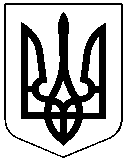 ЧЕРКАСЬКА РАЙОННА РАДАРОЗПОРЯДЖЕННЯ12.01.2023										№2Про затвердження лімітівспоживання енергоносіївна 2023 рік в натуральнихпоказниках	Відповідно до статті 55 Закону України "Про місцеве самоврядування в Україні", пункту 3 статті 51 Бюджетного кодексу України, рішення районної ради від 22.12.2022 №22-4/VІІІ "Про районний бюджет Черкаського району на 2023 рік", на виконання пункту 43 Порядку складання, розгляду, затвердження та основні вимоги до виконання кошторисів бюджетних установ, затвердженого постановою Кабінету Міністрів України від 28 лютого 2002 року №228 (зі змінами), з метою встановлення цільових обсягів споживання енергоносіївзобов’язую:ЗАТВЕРДИТИ ліміти споживання енергоносіїв на 2023 рік в натуральних показниках, що додаються.Контроль за виконанням розпорядження покласти на головного бухгалтера виконавчого апарату районної ради МИРОШНИЧЕНКО О.В.Голова							Олександр ВАСИЛЕНКО										ЗАТВЕРДЖЕНО											Розпорядження										від 12.01.2023 №2Ліміти споживання енергоносіївна 2023 рікв натуральних показниках_________________________________№ п/пОдин. виміруНатуральні показникиВодопостачаннякуб.м18ЕлектроенергіякВт год1733Теплова енергіятис.куб.м6112